How to Log in to the Park View Virtual Meet and GreetScan this Code for the PPS Portal	Scan this Code for Clever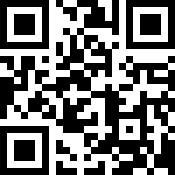 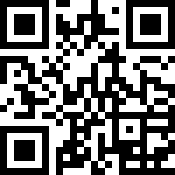 Step 1Open Chrome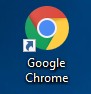 Step 2In the address bar, type in www.portsk12.com (Note – the www must be included)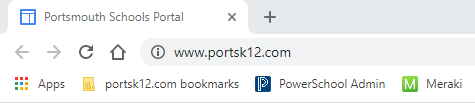 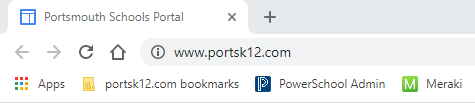 Step 3Click where it says “Please click here to sign in”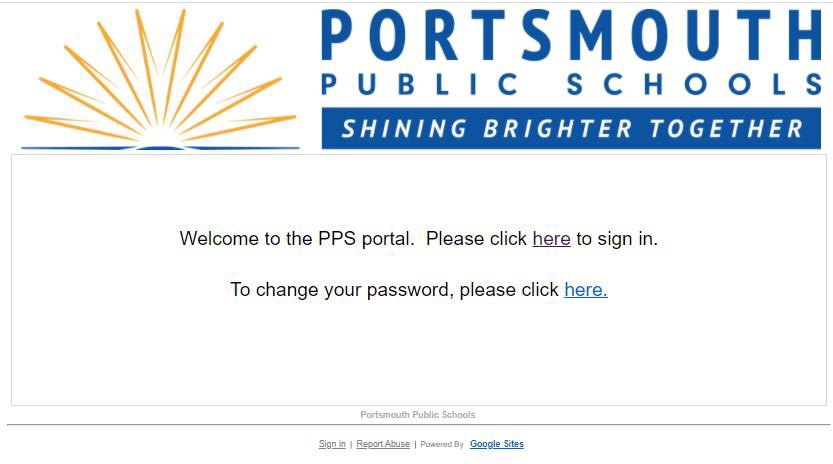 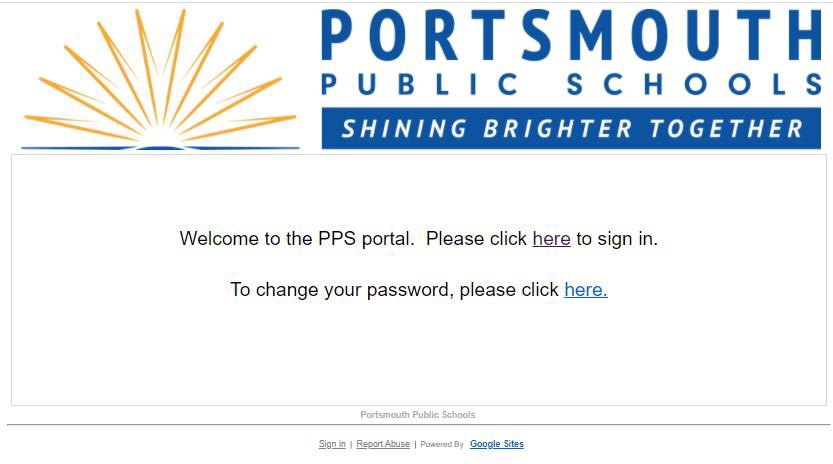 Step 4Use the student’s credentials to sign in(Note – the User name is simply firstname.lastname– do NOT include the @portsk12.com with theUser name)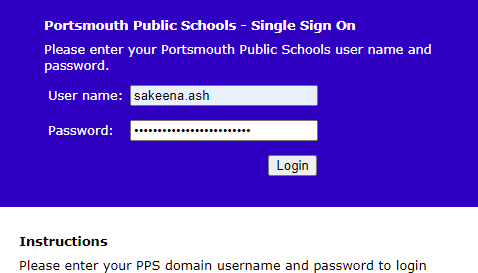 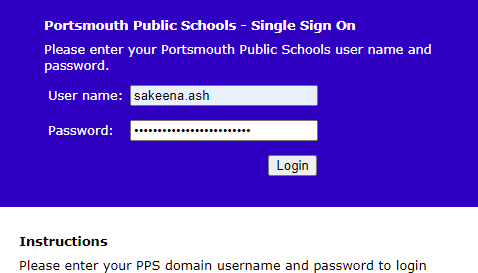 Step 5After logging in to the Portsmouth Public Schools Portal, navigate to the address bar and type in clever.com/in/pps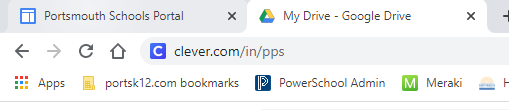 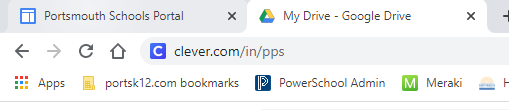 Step 6Click the option to Log in with Google(Note – if you do not follow steps 1-4 before accessing the Clever website, when you get to this step and select log in with Google, you will have to enter firstname.lastname@portsk12.com for the email address, then you will be directed back to step 4)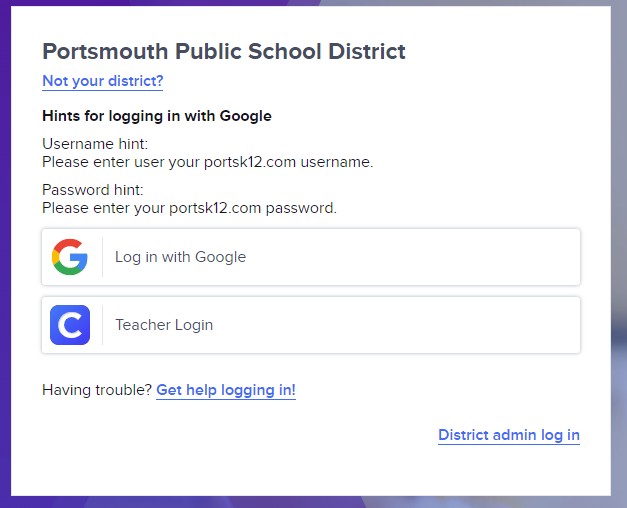 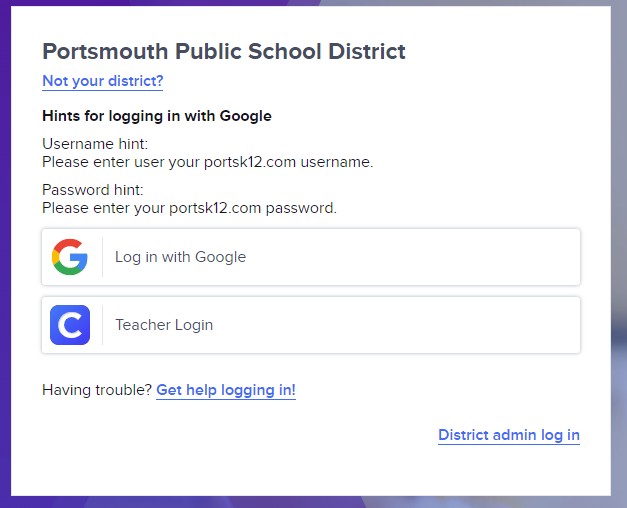 Step 7You have successfully logged in to Clever and can access many of the resources available in the district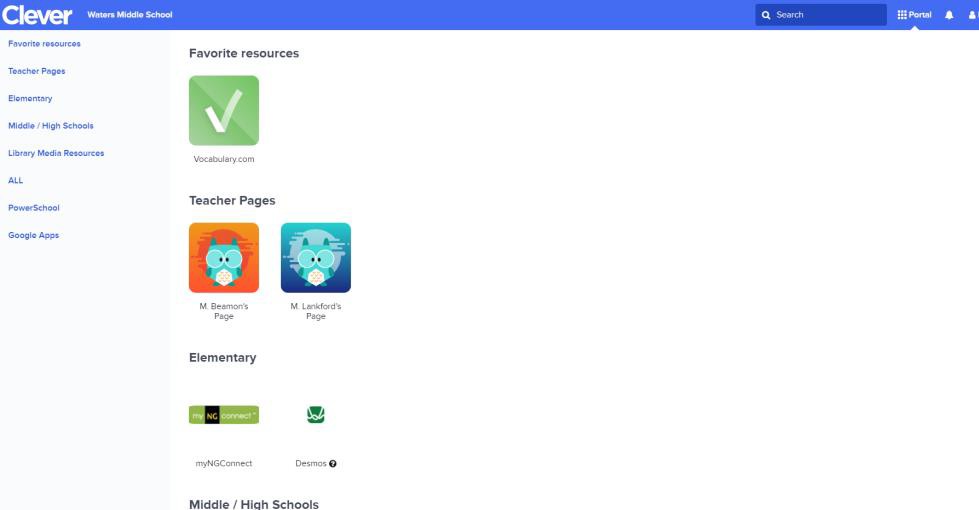 Step 8Select Schoology and enter the information provided. There you will have access to the Zoom link. Or, simply click on the link from this page and you will be entered into the virtual classroom.